TÊN ĐỀ TÀI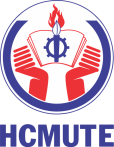 Mã đề tài (ví dụ SV....-01)Sinh viên thực hiện: Email chủ nhiệm đề tài: 					Điện thoại :Giáo viên hướng dẫn:						Khoa: I. ĐẶT VẤN ĐỀPhải nêu bật được vấn đề nghiên cứu là gì, vần đề này quan trọng như thế nào? Tình hình nghiên cứu trong và ngòai nước trong 5 năm gần đây ra sao? Các nghiên cứu trước đã đạt được kết quả gì, và cần phải tiếp tục làm gì?(Đưa ra được nội dung, mục tiêu của nghiên cứu này là gì?II. PHƯƠNG PHÁP VÀ NỘI DUNG NGHIÊN CỨUCơ sở nghiên cứu như thế nào?Phương pháp nghiên cứu gì?Đối tượng nghiên cứu: Đối tượng nghiên cứu là gì? Và vì sao đã chọn đối tượng đó.Nội dung: Trình bày vắn tắt nội dung nghiên cứu, các công thức tính toán, các bước diễn giải quy trình, mô hình thực nghiệm …III. KẾT QUẢ NGHIÊN CỨUTrình bày những kết quả đạt được.Các kết quả nghiên cứu được biểu diễn dưới dạng đồ thị hoặc biểu đồ (nếu có).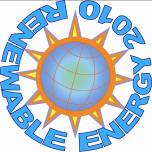 Hình. 1. Symbol of the RE2010.Các kết quả nghiên cứu được biểu diễn dưới dạng bảng (nếu có).  Bảng 1. Latitudes of big cities.IV. KẾT LUẬNKết quả nghiên cứu có ý nghĩa gì? Giải quyết được vấn đề nào? - So sánh với các nghiên cứu trước (nếu có)- Thảo luận ưu và nhược điểm của kết quả nghiên cứu.- Một kết luận ấn tượng về kết quả đạt được và hướng phát triển của đề tài!V. TÀI LIỆU THAM KHẢO[1]	R. Renewer et al., “How to rearrange - - - - - - - -”, Applied Physics Letters. 83, 2002, [2] Nguyễn Văn Tuấn, “Nâng cao sự hiện diện của khoa học VN trên trường Quốc Tế: vài lời khuyên cho nhà khoa học”, Đại học New South Wales. 